Auftrag 3:   	Schaut euch zu zweit oder zu dritt die ganze Episode noch einmal an. 	Wählt mindestens drei der sechs Bilder aus. Schreibt eine kurze Geschichte dazu. Danach habt ihr drei Möglichkeiten:	- a)  /  	Stellt die Geschichte dar und filmt euch dabei (z.B. mit dem Smartphone, iPod, o.ä.). Jede/r SuS sagt mindestens einen Satz. 	- b) / 	Stellt eure Bilder möglichst genau nach und fotografiert diese Szene. Klebt die Bilder auf ein Poster und ergänzt es mit euren Sätzen.	- c) 	Übt die Geschichte ein, damit ihr sie vor der Klasse präsentieren könnt. Jede/r SuS sagt mindestens einen Satz.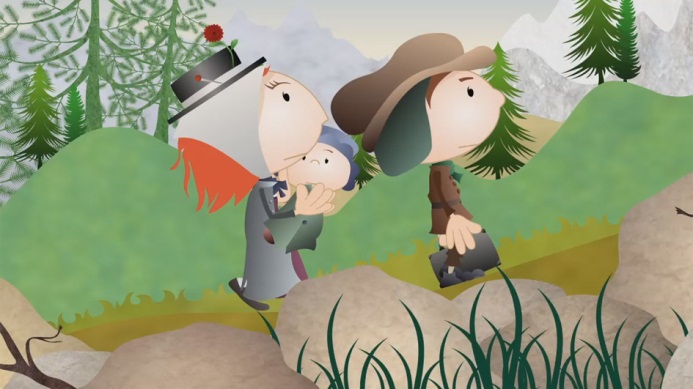 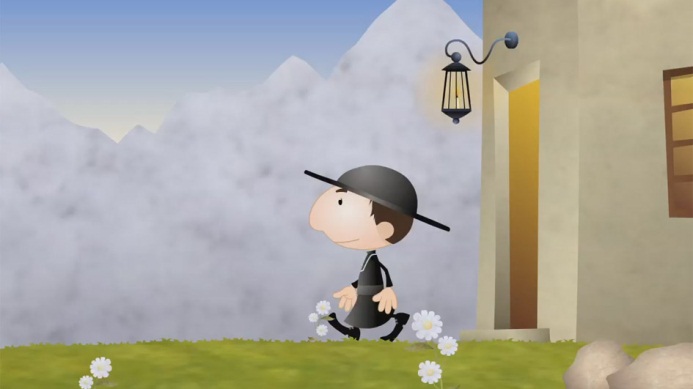 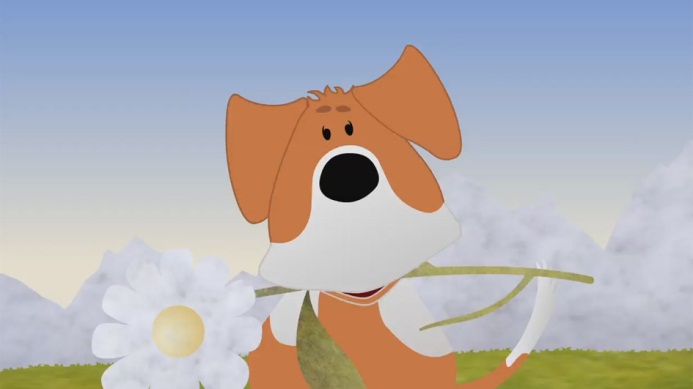 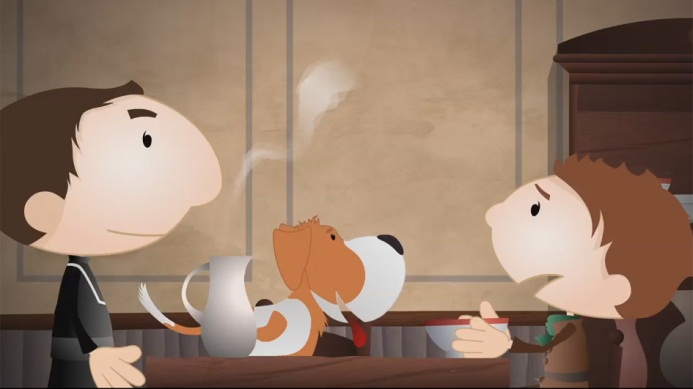 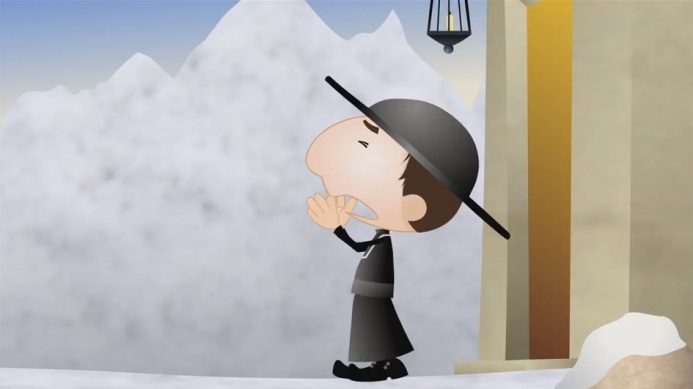 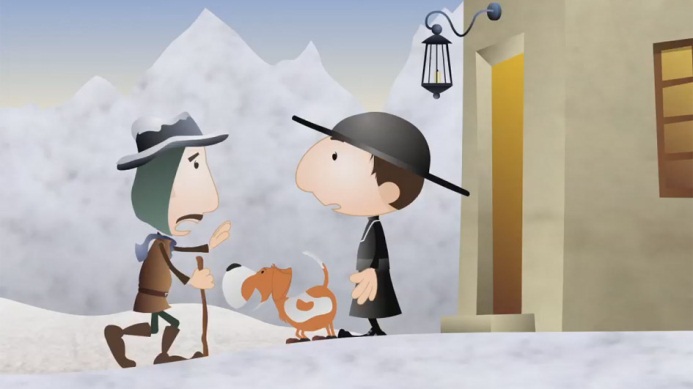 